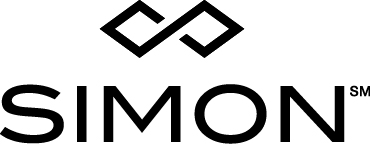 For more information:Becca Meyer/Laurel HaislipBRAVE Public Relations                                                                                                                                     404.233.3993bmeyer@bravepublicrelations.com/lhaislip@bravepublicrelations.com *MEDIA ADVISORY*Area Simon centers welcome shoppers for Maryland Tax Free Holiday, August 13 – 19
Start the school year off in style with savings for the whole family at Clarksburg Premium Outlets, Hagerstown Premium Outlets, Queenstown Premium Outlets and St. Charles Towne Center WASHINGTON D.C. (August 2, 2017) – It’s almost time to ring in a new school year, and Simon centers throughout Maryland are gearing up to help local shoppers find savings on all of the necessities this season! From Sunday, August 13 – Saturday, August 19, Clarksburg Premium Outlets, Hagerstown Premium Outlets, Queenstown Premium Outlets and St. Charles Towne Center will provide the opportunity for savvy shoppers to stock up on the essentials from sought-after brands during the 2017 Maryland Tax Free Week. WHERE:	Clarksburg Premium Outlets		22705 Clarksburg Road / 240-702-1200 / Facebook / Twitter / Instagram Special Promotion:Throughout tax free week, families can take advantage of premium savings including tax free purchases of clothing and shoes under $100, while shopping every day savings of 25 to 65 percent at Clarksburg Premium Outlets. For more information, shoppers can visit premiumoutlets.com/clarksburg to join the VIP Shopper Club for free online access to the VIP Lounge, exclusive online coupons, a voucher for a free VIP Coupon Book with discounts at over 40 retailers and more! Free Special Events:Kick ‘n Shop, August 13Families are invited to attend the inaugural Kick ‘n Shop event with the Soccer Association of Montgomery County and Clarksburg Premium Outlets on Sunday, August 13! From 10 a.m. – 1 p.m. in the grassy area adjacent to parking lot B, kids can participate in mini clinics, demonstrations, contests, giveaways and more, while parents shop exclusive deals. In addition, the Soccer Association of Montgomery County will be revealing their mascot SAMMY for the first time ever! This event is free and open to the public. To round out the event, families are encouraged to bring new, unused school supplies to donate to children in need who are attending Montgomery County public schools this fall. 
Clarksburg Premium Outlets will be offering free shuttle rides from the playground area to help families get to parking lot B from 10 a.m. – 4 p.m.Pony Rides, August 13 Capital Region Pony Club will be on-site in the grassy area adjacent to parking lot B to offer little ones the chance to take a ride on a pony from noon – 4 p.m. Families are invited to make a donation to Simon Youth Foundation and Capital Region Pony Clubs in lieu of payment. Clarksburg Premium Outlets will be offering free shuttle rides from the playground area to help families get to parking lot B from 10 a.m. – 4 p.m.99.9 WFRE Free Country Radio, August 13To kick off tax free shopping, 99.9 WFRE Free Country Radio will be broadcasting live from Center Court, as well as handing out giveaways to shoppers from noon – 3 p.m. Big Band Music, August 13Shoppers can swing and sway to the sounds of Big Swing Big Band, a local 20-piece Big Band group from 4 – 6 p.m. in Center Court. Art Displays from BlackRock Center for the Arts, beginning August 13 
Families can take a quick break from shopping and stop by the second level luxury wing to view art pieces on loan from BlackRock Center for the Arts. Disney Dance Parties, August 13 and August 19 Children of all ages are invited to dress as their favorite Disney character and dance along to classic Disney tunes! The Disney Store Outlet will award prizes for most creative costumes, most magical dancing and more! The dance party will take place on August 13 at 11 a.m. and 3 p.m. and August 19 at 11 a.m. and 4 p.m. For further information and location, please visit premiumoutlets.com/clarksburg.  Family Yoga Classes, August 19 Yogis of all ages can “om” over to the lower level storefront adjacent to Auntie Ann’s Pretzels for free family yoga classes with Clarksburg Yoga and Wellness. From 9:30 – 10:15 a.m., families including shoppers ages six and under are invited to go on a zoo adventure that will include traditional poses, music, games and movement to imitate wild animals. From noon – 12:45 p.m., shoppers ages six and older can attend a family flow yoga class that will incorporate traditional poses along with energetic music, partner poses and games!Live performers from BlackRock Center for the Arts, August 19Guests can shop to the soundtrack of summer with performances by local artists and poets from the BlackRock Center for the Arts from 11:30 a.m. – 4 p.m. in Center Court.	Hagerstown Premium Outlets495 Premium Outlets Boulevard / 301-790-0300 / Facebook / Twitter / InstagramSpecial promotion: Shoppers can expect to find premium style and premium savings all week long with tax free purchases on clothing and shoes under $100. For more information, shoppers can visit premiumoutlets.com/hagerstown to join the VIP Shopper Club for free online access to the VIP Lounge, exclusive online coupons, a voucher for a free VIP Coupon Book and more!  Show your ID and SaveStudents can show their student IDs to the management office for extra special discounts as an additional way to save on those must have premium back-to-school items throughout the week. 	Queenstown Premium Outlets		441 Outlet Center Drive / 410-827-8699 / Facebook / Twitter / InstagramSpecial Promotion: Shoppers can find premium styles for fall along with premium savings on an unmatched selection stores and brands this tax free holiday at Queen Anne’s County’s premier shopping destination! Fashionistas and families will find tax free purchases on clothing and shoes under $100. For more information, shoppers can visit premiumoutlets.com/queenstown to join the VIP Shopper Club for free online access to the VIP Lounge, exclusive online coupons, a voucher for a free VIP Coupon Book and more! State comptroller appearance, August 16Maryland state comptroller Peter Franchot will speak about the benefits of supporting local retailers on August 16 at 1 p.m. near Eddie Bauer.  	St. Charles Towne Center		11110 Mall Circle / 301-870-6997 / Facebook / Twitter / InstagramSpecial Promotion: 
St. Charles Towne Center will offer shoppers the opportunity to save during tax free week with in-store sales, as well as special events! Waldorf-area families can enjoy a state sales-tax exemption on qualifying apparel and footwear priced at $100 or less. For more information, please visit simon.com/stcharlestownecenter.Special Events: Extended Hours:Friday – Saturday: 9 a.m. – 9 p.m.Sunday: 10 a.m. – 8 p.m. Simon Youth Foundation Scholarship Ceremony, August 11Gear up for Tax Free Week and the back to school season by honoring the 2017 Simon Youth Foundation scholarship winners. The event will include a check presentation ceremony followed by a private luncheon for friends and family on Friday, August 11 from 1 – 3 p.m.!Thank You for Shopping, August 17 – 19  Stop by St. Charles Towne Center between 10 a.m. and 3 p.m. for family-friendly activities including a photo booth and complimentary treats and beverages from the food court. The first 25 visitors will receive a swag bag filled with goodies and special giveaways!For more information, visit www.simon.com. ### 